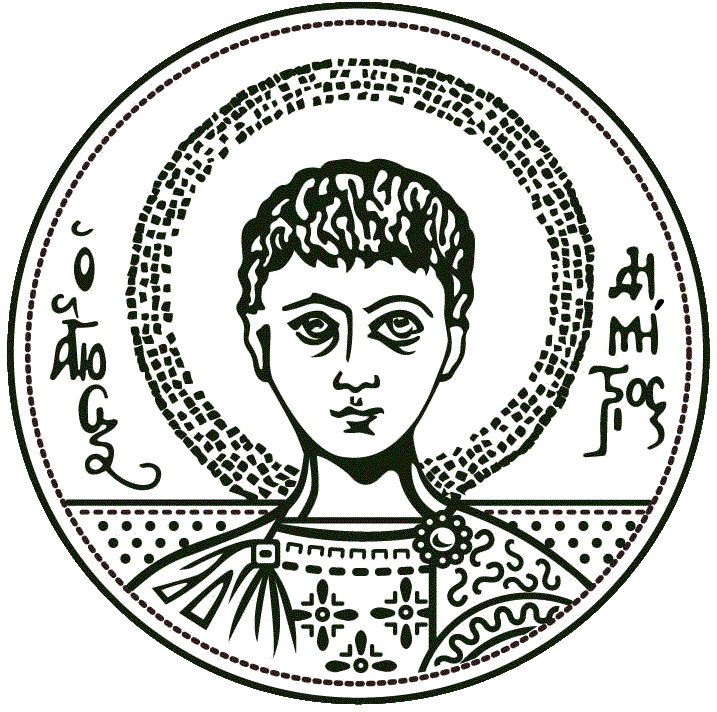 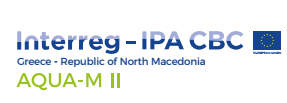 ΔΕΛΤΙΟ ΤΥΠΟΥΗμερίδα – Εργαστήριο «Ρύπανση και διαχείριση ποιότητας υδάτων                                           σε επίπεδο λεκανών απορροής ποταμών»Θεσσαλονίκη (ΚΕΔΕΑ ΑΠΘ), Πέμπτη 28 Νοεμβρίου 2019Το Τμήμα Χημείας του ΑΠΘ, διοργανώνει Ημερίδα – Εργαστήριο με τίτλο «Ρύπανση και διαχείριση ποιότητας υδάτων σε επίπεδο λεκανών απορροής ποταμών» την Πέμπτη 28 Νοεμβρίου 2019 στο ΚΕΔΕΑ, 3ης Σεπτεμβρίου, Πανεπιστημιούπολη, στο πλαίσιο του έργου AQUA-M II - Βιώσιμη διαχείριση των διασυνοριακών υδάτινων πόρων.Στόχος της εκδήλωσης είναι η ανάδειξη και η ανάλυση θεμάτων που άπτονται της διαχείρισης και ελέγχου ποιότητας υδάτων σε επίπεδο  λεκανών απορροής ποταμών, λαμβάνοντας υπόψη τις διασυνοριακές προκλήσεις, καθώς και  το Ευρωπαϊκό και Εθνικό πλαίσιο. Για τη πλήρη ενημέρωσή σας παρακαλούμε δείτε συνημμένα πρόσκληση και πρόγραμμα.Παρακαλούμε για την προβολή της εκδήλωσης.Λίγα λόγια για το έργοΤο έργο AQUA-M II εγκρίθηκε και υλοποιείται στο πλαίσιο του Προγράμματος Διασυνοριακής Συνεργασίας Interreg IPA «Ελλάδα – Δημοκρατία της Βόρειας Μακεδονίας» 2014 – 2020. Εταίροι του  έργου είναι ο Δήμος Γευγελής, το Τμήμα Χημείας του ΑΠΘ μέσω του ΕΛΚΕ, η ΔΕΥΑ Παιονίας, η ΔΕΥΑ Χαλκηδόνας και η Δημόσια Επιχείρηση “Komunalec” της Γευγελής. Το έργο αποσκοπεί στην αποτελεσματική και συνεχή παρακολούθηση της διαχείρισης της ποιότητας των υδάτων του Αξιού Ποταμού, μέσω της εφαρμογής κοινών συστημάτων παρακολούθησης, διαχείρισης και ενίσχυσης της συνεργασία μεταξύ των αρμόδιων φορέων και αρχών των δύο χωρών. Για περισσότερες πληροφορίεςΔΗΜΗΤΡΑ ΛΑΜΠΡΟΠΟΥΛΟΥΤμήμα Χημείας ΑΠΘΕπιστημονική Υπεύθυνη dlambro@chem.auth.gr ΙΩΑΝΝΑ ΠΑΠΑΪΩΑΝΝΟΥΥπεύθυνη Οργάνωσης & Επικοινωνίαςεκ μέρους του Τεχνικού Συμβούλου 6937 008036/ contact.iovaconsulting@gmail.com